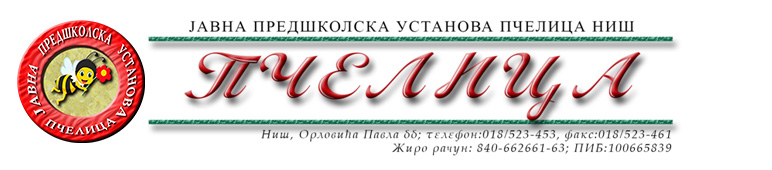 КОНКУРСНА ДОКУМЕНТАЦИЈА ЗА НАБАВКУ УСЛУГА БР.2.2.85. УСЛУГЕ ОЗВУЧЕЊАОБРАЗАЦ ПОНУДЕ ЗА НАВАКУ УСЛУГА БР. 2.2.85. УСЛУГЕ ОЗВУЧЕЊАТЕХНИЧКА СПЕЦИФИКАЦИЈАРОК ВАЖЕЊА ПОНУДЕ: _____________дана (не може бити краћи од 30 дана) од дана отварања понуда.РОК ИЗВРШЕЊА УСЛУГЕ: _________ дана (не може бити дужи од 2 дана) од дана позива Наручиоца.УСЛОВИ И НАЧИН ПЛАЋАЊА: У року од 45 (четрдесетпет) дана од дана пријема исправног рачуна (фактуре) са тачно наведеним називима и врстом пружених услуга.У Нишу,   ____.____.2023.године      			       		ПОНУЂАЧМ.П.        	_____________________                                                                                      		(потпис овлашћеног лица)Под пуном материјалном и кривичном одговорношћу, као заступник понуђача, дајем следећуИ З Ј А В УПонуђач  _______________________________________из ____________________, у поступку  набавке услуга број 2.2.85. Услуге озвучења, испуњава све услове дефинисане конкурсном документацијом за предметну  набавку и то:да је регистрован је код надлежног органа, односно уписан у одговарајући регистар;да он и његов законски заступник није осуђиван за неко од кривичних дела као члан организоване криминалне групе, да није осуђиван за кривична дела против привреде, кривична дела против животне средине, кривично дело примања или давања мита и кривично дело преваре;да није изречена мера забране обављања делатности на снази у време објаве/слања позива за доставу понуде;да је измирио доспеле порезе, доприносе и друге јавне дажбине у складу са прописима Републике Србије или стране државе када има седиште на њеној територији;да је поштовао обавезе које произлазе из важећих прописа о заштити на раду, запошљавању и условима рада, заштити животне средине и гарантује да је ималац права интелектуалне својине;Понуђач овом Изјавом, под пуном материјалном и кривичном одговорношћу потврђује  да је понуду у поступку набавке услуга број 2.2.85. Услуге озвучења, поднео потпуно независно и без договора са другим понуђачима или заинтересованим лицима.У Нишу,   ____.____.2023.године      			       		ПОНУЂАЧМ.П.        	_____________________                                                                                      		(потпис овлашћеног лица)                                                                                                                                                                       Број понуде Назив понуђачаАдреса седишта понуђачаОсоба за контактОдговорна особа/потписник уговораКонтакт телефонТекући рачун и назив банкеМатични бројПИБЕлектронска поштаРб.Oпис услуге Кoличинa Јед.цена бeз ПДВУкупнo без пдв1. Манифестација „Плесом до знања и здравља“, локација Стадион Чаир.*Озвучење снаге 5000w са уређајем за репродукцију музике, аудио миксер, 2х безжични микрофонски системи са антенском дистрибуцијом, техничар-оператер који ће управљати опремом.1 2.Манифестација „Дечије играрије“, локација Стадион Чаир. *Озвучење снаге 2000w са уређајем за репродукцију музике, аудио миксер, 2х безжични микрофонски системи са антенском дистрибуцијом, техничар-оператер који ће управљати опремом.1 3.Манифестација фестивал „Златна Пчелица“, локација Дом војске.*Озвучење снаге 4000w са уређајем за репродукцију музике, аудио миксер, 4х безжични микрофонски системи са антенском дистрибуцијом, техничар-оператер који ће управљати опремом.1 УКУПНА ЦЕНА БЕЗ ПДВ-АУКУПНА ЦЕНА БЕЗ ПДВ-АУКУПНА ЦЕНА БЕЗ ПДВ-АИЗНОС ПДВ-АИЗНОС ПДВ-АИЗНОС ПДВ-АУКУПНА ЦЕНА СА ПДВ-ОМУКУПНА ЦЕНА СА ПДВ-ОМУКУПНА ЦЕНА СА ПДВ-ОМ